KERALA ASSOCIATION OF PROFESSIONAL SOCIAL WORKERS (KAPS)Affiliated to IFSW through INPSWA (India Network of Professional SocialWork Associations)Secretariat: Dept. of Social Work, BCM College, Kottayam, Kerala, IndiaWebsite: www.kaps.org.inKERALA ASSOCIATION OF PROFESSIONAL SOCIAL WORKERS (KAPS)Affiliated to IFSW through INPSWA (India Network of Professional SocialWork Associations)Secretariat: Dept. of Social Work, BCM College, Kottayam, Kerala, IndiaWebsite: www.kaps.org.in3rd Kerala Social Work Practitioners CongressOrganized By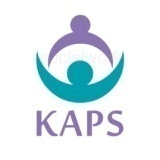 KAPSIn collaboration with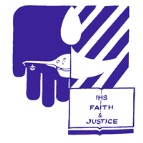 Loyola College of Social Sciences, Trivandrum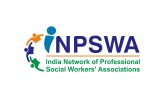 India Network of Professional Social Work Associations(INPSWA)&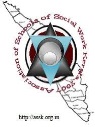 Association od Schools of Social Work in Kerala (ASSK)Dear Sir/Madam,Greetings from KAPS!!Sub: Third Kerala Social Work Congress (KSWC) and National Conference on  10&11 Aug 2018!!We are glad to invite you to be a part of the third Kerala Social Work Congress at Loyola College, Trivandrum. The event is organized by Kerala Association of Professional Workers (KAPS) in collaboration with Dept. of Social Work, Loyola College Trivandrum, ASSK (Association of Schools of Social Work in Kerala) and INSPWA (India Network of Professional Social Work Associations).           Kerala Association of Professional Workers (KAPS) was formed in the year 2012. Since then KAPS has been initiating many programs for the development of social work profession in Kerala. The first edition of KSWC was held in 2016 at Kottayam and the second edition at Palakkad  in which National and international leaders have participated.The main theme of third KSWC is ‘Integrity and Competence for Improving Human Relations in Professional Social Work Practice’The main objective of  third KSWC is tostrive to overcome various social concerns and challenges confronting the social work profession. This intent to bring all the professional social workers to share their experiences. We firmly believe that this is the opportunity for all of us for enriching personally and develop professionally .We look forward to your presence and support for the program. Please visit ‘www.kaps.org.in’ for details.In Solidarity,Fr.Dr.Johnson Palakkappillil, President                                     Dr.Ipe Varghese, General Secretary (9446448215)Dr.Anish K.R, TreasurerDr.Sonny Jose, Head, Dept. of Social work, Loyola College, TrivandrumDr.Jayachandran, President, KAPS, Trivandrum Chapter